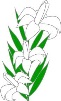 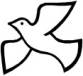 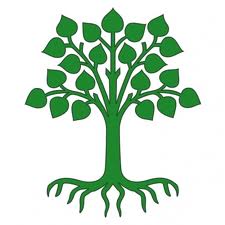 Cherry Orchard, Lichfield, WS14 9AN                             	Tel: 01543 263505	9 September 2016Website address:  http://www.stjosephslichfield.org.uk	Twitter: @StJoesLichfieldOur Catholic Mission A very warm welcome back to all our families at St. Joseph’s. We hope you all had a lovely summer and we are delighted to see the children all looking so well and smartly turned out. We look forward to sharing in the wonderful learning journey that lies ahead of you all.  Also, welcome to our new reception children who will start on Monday 12th September. All reception parents are invited to join in a cup of tea or coffee in the hall after you have settled your child in.We welcome the following members of staff to St Joseph’s; Miss Teague, Miss Dawson, Miss Cartwright, Mrs Delgiudice, Mrs Watson, Mrs Whyte, Mrs Tootill and Miss Cooper – music.Please join us in congratulating Miss Brown on the safe arrival of Jessica.  Mother and baby both doing well.Parish Mass/Children’s LiturgyThe parish newsletter or website www.romancatholiclichfield.co.uk contains information about Masses and other church notices. Mass Times: 	6.00pm Saturday @ SS Peter & Paul (with Children’s Liturgy)	      	8.30am Sunday @ Holy Cross (with Children’s Liturgy) 	      	11.00am Sunday @ SS Peter & Paul (with Children’s Liturgy) AttendanceCongratulations to Y3, the class with the highest attendance this week with100% attendance.Building FundWe are dependent on the generous voluntary contributions and continued support from the families at St Joseph’s and would like to thank everyone who has contributed in the past and those who have maintained their commitment to contributing to the School Building Fund, you should be proud that your kind contributions have gone a long way to help improve the learning environment of St Joseph’s.The Governors would like to thank you for your continued support.How you can contribute:Monthly Standing order – please contact school officeCheque, payable to St Joseph’s Catholic Primary School (gift aid envelopes available from the office)Single or Termly cash donation (gift aid envelopes available from the office)LettersPlease note all letters sent to parents for trips etc will now be included on the website under the Parents section.  Letters and consent forms for the start of the year were sent out on Wednesday and need to be returned to school by Friday 16 September 2016.  The Data collection sheet will be sent out in paper form.  Please read this carefully and make any amendments to addresses, telephone numbers, contacts etc.  and return to school by 16 September.Family Lunch - Friday 16 September A-DMENU CHOICE TO BE IN BY 12 NOON ON 14 SEPTEMBER 2016Come and enjoy a school meal with your children on Friday 16 September 2016 at 11.45am.  Please pay £2.76 for your lunch on parent pay by Wednesday 14 September 2016 using your child’s school dinner account.   Menu choices available are: crispy fish fingers, pizza, jacket potato, cheese, ham or tuna sandwich.  Please speak to, or email, Mrs Burke by 12 noon on Wednesday 14 September of your menu choice.  After school clubs – Start week commening 12 September Monday 		Netball Y5 & Y6 girls	Mrs BatesTuesday 	Football 		Paul Agnew		Art			Mrs Credali		French 			Mrs BurkeWenesday	Funky times Tables	Mrs RayThursday	Art			Mrs CredaliFriday		Tennis Y1 and Y2	letters have been sent outArt Club at St Joseph's School Fees for six weeks will be £24 per child or £42 if there are two siblings. Contact mariacredali@yahoo.co.uk  for more details.RainbowsSt Joseph’s is very proud to offer the “Rainbows” programme which supports children and young people through times of painful transition in their lives.   Rainbows is a 12 week structured programme run by trained staff in a confidential setting, which supports children in coming to terms with loss or separation and provides a safe environment to explore their feelings. If you would like your child to participate in the next Rainbows programme please contact the office.
Parent Helper InductionWe are very fortunate to have so many parents who are willing to help and offer time to the school. In order to ensure that all parents fully understand the expectations when working in school, and the role they play in ensuring the safety and wellbeing of all children, a full induction is offered at the start of each year. All volunteers in school will need to attend, even if you attended last year’s induction. Also, any parent or grandparent out there who has a morning or afternoon to offer, you are most welcome to come along. This year, the induction will take place at 11am Tuesday 13 September. If you are unable to join us at this time, please just let me know and I will arrange a suitable date for an alternative meeting.Pupil Premium/free School MealsParents claiming some benefits can claim free school meals for any of their children who are registered at a Staffordshire school and who would normally be at school at lunch time. School meals are a good way to ensure that your child eats well at lunchtime, and you can save yourself time and money.Even if you don't want your children to have the meals, claiming them helps their school. The more eligible parents who claim meals, the more funding the school receives.  Free school meals information leaflet (397 KB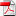 LibraryYour child’s class teacher will share information with you about when each class will visit the library. Every class will visit the library once each week to change their book. Please ensure your child is able to do so by reminding him/her to return their book to school on the appropraite day. Thank you to Mrs Cooper and all parents who help to run the library.Summer Reading ChallengeChildren have until Saturday to complete the Summer reading challenge set by Lichfield library. If you are close to finishing, get down there tomorrow to complete. All children who complete it can bring in their certificates to be presented at a celebration assembly in the near future. Watch this space for details!May God be with you. Mrs D McLeary    			Headteacher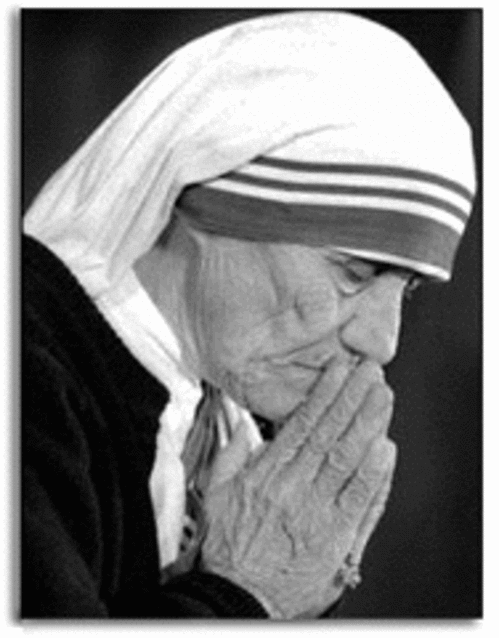 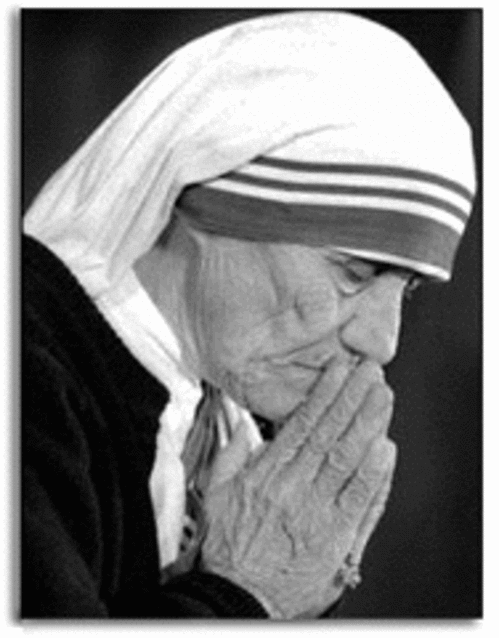 Looking Ahead…School Dates –Changes in redMonday 12th SeptemberNew Reception Children StartTea & Coffee for Reception parents in hall at 9.30amTuesday 13th September Parents Volunteer Induction 11 amMass of Dedication 2:30 pmFriday 16th SeptemberYear Six Celebration AssemblyFamily lunch A-DHomework setMonday 19th SeptemberMission Assembly 9.10 am Year 4 and 2 Class Mass 9.30am at Holy CrossTuesday 20th SeptemberYear 6 visit to Alton CastleFriday 23rd  SeptemberY5 Celebration AssemblyMonday 26th SeptemberMission Assembly  9.10am  Tuesday 27th SeptemberHomework dueWednesday 28th SeptemberY5 Parents meeting for Alton Castle 5.30pmFriday 30th September Year 4 Celebration AssemblyFamily Lunch E-IHomework setMonday 3rd  OctoberTOPIC WEEKMission Assembly  9.10am  Wednesday 5th OctoberHouse elections 9.10 amParents Evening  4pm – 6pm Thursday 6th OctoberParents Evening  5pm – 7pm Y1 out Packington FarmFriday 7th OctoberYear 3 Celebration AssemblyMonday 10th OctoberTempest photographer in school – individuals/siblings Tuesday 11th October Homework due Wednesday 12th OctoberTempest photographer in school – pre schoolFriday 14th OctoberYear 2 Celebration AssemblyHomework set  (to last over half term)Monday 17th OctoberMission Assembly 9:10amYear 5 and 1 Class Mass 9.30am at Holy Cross Y5 to Alton Castle retreat (3 days) 2pmTuesday 18th OctoberHarvest Mass @ 2:30am in School TBCWednesday 19th OctoberHouse Assembly 9.10 amY5 returnFriday 21st OctoberY1 Celebration Assembly Family Lunch J-MHALF TERMMonday 31st OctoberINSETTuesday 1st NovemberMission Assembly 9.10am Homework dueThursday 3rd November Open day – prospective parents Friday 4th NovemberFamily Lunch N-QMonday 7th NovemberMission Assembly 9.10 am Year 6 and Year R Class Mass Friday 11th NovemberYR Celebration AssemblyMonday 14th NovemberMission Assembly 9:10 amAnti-bullying Day - Theme – ‘Power For Good’Tuesday 15th NovemberInter Faith WeekFood from around the world lunches this weekHomework dueFriday 18th NovemberInter faith assembly Homework set Non-Uniform- Clothes from Around the World 3.00pm parents drop inMonday 21st NovemberMission Assembly 9:10Y5 and Y2 Class Mass Holy Cross 9:30Wednesday 23rd NovemberHouse Assemblies 9.10amFriday 25th NovemberAdvent assemblyFamily lunch R-TSunday 27th NovemberAdvent Family Mass 11am SS P&PMonday 28th NovemberMission Assembly 9:10am Topic Week Tuesday 29th November Homework dueWednesday 30th NovemberY5 Bikeability in daytimeThursday 1st December Y6 Bikeability in daytimeFriday 2nd  DecemberAdvent assemblyY6 Bikeability in daytimeHomework set Family lunch U-ZMonday 5th DecemberMission Assembly Year 4 and 1 Class Mass Holy cross 9:30Friday 9th DecemberChristmas Plays:Pre- School & Reception- 9.30am Year 1 & 2-  2.00pmMonday 12th DecemberMission AssemblyChristmas Lunch TBCTuesday 13th DecemberHomework due Whole School End of term Mass 9.30 am6.30pm KS2 Carol Service at SS P& P Wednesday 14th December1.30pm Sleeping Beauty at The Garrick TheatreThursday 15th DecemberParty & Toy DayFriday 16th  DecemberNo homework set for Christmas holidayFinish @ 2.30pmTuesday 3rd  JanuaryINSET DayWednesday 4th JanuaryChildren Return to School